Муниципальное бюджетное общеобразовательное учреждение«Средняя общеобразовательная школа № 84»Программа  внеурочной деятельностипо направлению «Коммуникативная деятельность»  «Азбука нравственности»1 – 4 классы                                                                               Составитель:                                                                               учитель начальных классов Сафронова Н.Ю.Северск 2022 1.Пояснительная записка            1.1. Нормативно-правовая база программы:Образовательная программа внеурочной деятельности курса «Азбука нравственности»  составлена в соответствии с требованиями следующих нормативных документов:Федеральный закон «Об образовании в Российской Федерации» от 29.12.2012 № 273 – ФЗ;приказ Министерства образования и науки Российской Федерации от 6 октября 2009 года № 373, зарегистрированный Минюстом России 22 декабря 2009г №15785 «Об утверждении и введении в действие федерального государственного образовательного стандарта начального общего образования» (в редакции от 29 декабря 2014г №1643 зарегистрирован Минюстом РФ 6 февраля 2015г №35916);приказ Министерства образования и науки Российской Федерации от 31.12.2015 № 1576 «О внесении изменений в ФГОС НОО, утвержденный приказом Министерства образования и науки Российской Федерации от 06.10.2009 № 373»;приказ Министерства образования и науки Российской Федерации от 30.08.2013 № 1015 "Об утверждении Порядка организации и осуществления образовательной деятельности по основным общеобразовательным программам - образовательным программам начального общего, основного общего и среднего общего образования" (Зарегистрировано в Минюсте России 01.10.2013 № 30067);письмо Минобрнауки России от 28.10.2015 №08-1786 «О рабочих программах учебных предметов»;концепция духовно-нравственного развития и воспитания личности гражданина России;национальная стратегия развития воспитания РФ;  основная образовательная программа начального общего образования МБОУ «СОШ №84 » на период 2016-2020 гг;авторская программа Л. В. Мищенковой «Уроки нравственности, или «Что такое хорошо и что такое плохо»;положение  МБОУ «СОШ №84» об организации внеурочной деятельности в рамках реализации ФГОС, приказ №42/14 от 31.08.2017г; план внеурочной деятельности МБОУ «СОШ №84».             1.2. Общие положенияРабочая программа курса  внеурочной деятельности «Уроки нравственности» духовно-нравственного направления  для учащихся 1-4 классов рассчитана на детей 6 – 11 лет. Цель программы:создать условия для воспитания настоящего духовно богатого, социально- активного гражданина своей Родины;воспитать нравственную личность, способную к самопознанию, саморазвитию и самовыражению;обеспечить достижение учащимися первого уровня воспитательных результатов;начать формирование второго уровня воспитательных результатов;Задачи программы:- сформировать систему нравственных ценностей;- сформировать первоначальное представление о моральных нормах и правилах поведения в школе, семье, между поколениями, представителями социальных групп на основе толерантности;- формировать экологически воспитанную личность;- воспитывать ответственное отношение к своему здоровью, стремление к здоровому образу жизни;- создать в классе благоприятную среду для самосознания учеником своей индивидуальности, саморазвития, самореализации и развития творческих способностей;- обеспечить педагогическую поддержку развития инициативы и творческой активности учащихся;- содействовать развитию желания у учеников вносить свой вклад в общее дело;- воспитывать бережное отношение к историческому и культурному наследию Отечества;           Актуальность программы определяется тем, что одной из важнейших задач образования в настоящее время является освоение детьми духовных ценностей, накопленных человечеством. Уровень воспитанности человека отражается на его поведении. Именно выработка нравственных качеств, взглядов и убеждений составляет сущность данной программы.Данная программа духовно-нравственного воспитания и развития обучающихся начального звена направлена на- формирование позитивного отношения к таким общечеловеческим ценностям, как человек, семья;- воспитание у детей соответствующих ценностей, знаний, начальных представлений, опыта эмоционально-ценностного постижения действительности и общественного действия в контексте становления идентичности гражданина России;- раскрытие способностей и талантов учащихся,- подготовку их к жизни в высокотехнологичном конкурентном мире.Целевая аудитория: 1-4 классыОбщее кол-во часов: 135Кол-во часов в год: 33-34 Кол-во часов в неделю: 1Срок реализации: 4 года2. Общая характеристика курсаЗанятия внеурочной деятельности «Уроки нравственности» должны быть эмоциональными, строиться на непроизвольном внимании и памяти, включать в себя игровые элементы. Необходимо использовать  яркую наглядность и электронные ресурсы. В качестве домашнего задания можно рекомендовать детям завершить рисунок, прочитать книжку или рассказ вместе с родителями.  Важно отметить всех, кто  выполнил  домашнюю работу. На уроках нравственности важна активность школьника, его участие в  обсуждениях жизненных ситуаций. Это уроки разъяснения, объяснения и обучения. Основная задача учителя состоит в том, чтобы пробудить у ребёнка интерес к внутреннему миру человека, заставить задуматься о себе и своих поступках, их нравственной сущности. Содержание духовно-нравственного развития и воспитания учащихся отбирается на основании базовых национальных ценностей в логике реализации следующих направлений:1. Воспитание гражданственности, патриотизма, уважения к правам, свободам и обязанностям человека.Ценности: любовь к России, своему народу, своему краю, служение Отечеству, правовое государство, гражданское общество, закон и правопорядок, поликультурный мир, свобода личная и национальная, доверие к людям, институтам государства и гражданского общества.2. Воспитание нравственных чувств и этического сознания.Ценности: нравственный выбор, жизнь и смысл жизни, справедливость, милосердие, честь, достоинство, свобода совести и вероисповедания, толерантность, представления о вере, духовной культуре и светской этике.3. Воспитание трудолюбия, творческого отношения к учению, труду, жизни.Ценности: уважение к труду, творчество и созидание, стремление к познанию и истине, целеустремлённость и настойчивость, бережливость.4. Формирование ценностного отношения к семье, здоровью и здоровому образу жизни.Ценности: уважение к родителям, забота о старших и младших, здоровье физическое и стремление к здоровому образу жизни, здоровье нравственное и социально-психологическое.5. Воспитание ценностного отношения к природе, окружающей среде (экологическое воспитание)Ценности: родная земля, заповедная природа, планета Земля, экологическое сознание.6. Воспитание ценностного отношения к прекрасному, формирование представлений об эстетических идеалах и ценностях.           Преимущественные формы достижения воспитательных результатов во внеурочной деятельности программы «Уроки нравственности».1. Игровая (игра с ролевым акцентом, игра с деловым акцентом);2. Познавательная (беседы, интеллектуальные игры, исследовательские проекты, конференции);3. Проблемно-ценностное общение (этические беседы, дискуссии);4. Досуговое общение (культпоходы, концерты, театральные инсценировки);5. Художественное творчество (выставки, фестивали искусств в классе и школе);6. Социальное творчество (акции, коллективно-творческие дела, социально-образовательные проекты);7. Трудовая деятельность (трудовые десанты, сюжетно-ролевые продуктивные игры);8. Спортивно-оздоровительная деятельность (участие в спортивных мероприятиях класса и школы, беседы о ЗОЖ);9. Туристско-краеведческая деятельность (образовательные экскурсии, туристские походы по родному краю, посещение краеведческого музея).3. Личностные и метапредметные результаты освоения курсаЛичностные универсальные учебные действия:У выпускника будут сформированы:-ориентация в нравственном содержании и смысле, как собственных поступков, так и поступков окружающих людей;- знание основных моральных норм и ориентация на их выполнение;- развитие этических чувств — стыда, вины, совести как регуляторов морального поведения;- эмпатия, как понимание чувств других людей и сопереживание им;Выпускник получит возможность для формирования:- морального сознания на конвенциональном уровне, способности к решению моральных дилемм на основе учёта позиций партнёров в общении, ориентации на их мотивы и чувства, устойчивое следование в поведении моральным нормам и этическим требованиям;- эмпатии как осознанного понимания чувств других людей и сопереживания им, выражающихся в поступках, направленных на помощь и обеспечение благополучия.Регулятивные универсальные учебные действия:Выпускник научится:- принимать и сохранять учебную задачу;- учитывать выделенные учителем ориентиры действия в новом учебном материале в сотрудничестве с учителем;- планировать свои действия в соответствии с поставленной задачей и условиями её реализации, в том числе во внутреннем плане;- адекватно воспринимать предложения и оценку учителей, товарищей, родителей и других людей;- вносить необходимые коррективы в действие после его завершения на основе его оценки и учёта характера сделанных ошибок, использовать предложения и оценки для создания нового, более совершенного результата, использовать запись (фиксацию) в цифровой форме хода и результатов решения задачи, собственной звучащей речи на русском, родном и иностранном языках;Познавательные универсальные учебные действия:                Выпускник научится:- осуществлять поиск необходимой информации для выполнения учебных заданий с использованием учебной литературы, энциклопедий, справочников (включая электронные, цифровые), в открытом информационном пространстве, в том числе контролируемом пространстве Интернета;- строить сообщения в устной и письменной форме;- осуществлять анализ объектов с выделением существенных и несущественных признаков;Коммуникативные универсальные учебные действия:Выпускник научится:- адекватно использовать коммуникативные, прежде всего речевые, средства для решения различных коммуникативных задач, строить монологическое высказывание, владеть диалогической формой коммуникации;- допускать возможность существования у людей различных точек зрения, в том числе не совпадающих с его собственной, и ориентироваться на позицию партнёра в общении и взаимодействии;- учитывать разные мнения и стремиться к координации различных позиций в сотрудничестве;- формулировать собственное мнение и позицию;- договариваться и приходить к общему решению в совместной деятельности, в том числе в ситуации столкновения интересов;В результате прохождения программного материала к концу 1 класса обучающиеся должны знать:1. Отличие понятий «этика» и «этикет».2. Правила вежливости и красивых манер.3. Заповеди и соответствующие притчи.Уметь:1. Уважать себя, верить в свои силы и творческие возможности, признавая это право и за другими.2. Соблюдать этикет за столом, вести себя достойно в общественных местах.3. Придерживаться «золотого правила» в общении с другими.4. Быть доброжелательными.5. Соблюдать заповеди.6. Стремиться приходить на помощь, быть чуткими и отзывчивыми.7. Сострадать животным, не обижать их.8. Придерживаться режима дня, уметь организовать свой труд дома.9. Быть опрятными, соблюдать порядок на своем рабочем месте, содержать в чистоте свои книги и тетради.10. Не забывать дома школьные принадлежности, книги, тетради, необходимые для уроков по расписанию.В результате прохождения программного материала  к концу 2 класса обучающиеся должны знать:1. Требования этикета к устному и письменному приглашению и общению с гостями.2. Заповеди и правила этикета.3. О доброте и жестокости, уважительном отношении к старшим и высокомерии, отражённом в сказках («Преданный друг» О. Уайльда, «Мешок яблок» В. Сутеева, «Девочка, наступившая на хлеб» Г. X. Андерсена).4. Афоризмы.Уметь:1. Замечать красоту природы.2. Соблюдать этикет в театре, кино, на выставке, в музее, на улице.3. Выполнять общение.4. Написать приглашение, встречать гостей, развлекать их, правильно вести себя в гостях, дарить и принимать подарки.5. Исполнять ментальную зарядку как один из способов самоконтроля в самовоспитании.В результате прохождения программного материала  к концу 3 класса обучающиеся должны знать:1. Правила этики и культуры речи.2. Каким должен быть воспитанный человек.3. Требования этикета к разговору, в том числе к разговору по телефону.4. Краткое содержание прочитанных на уроках притч и сказок в подтверждении своих нравственных убеждений.5. Пословицы о дружбе, верности данному слову, доброте, благодарности.6. Правила вежливого отказа, несогласия. Как обращаться к разным людям.7. . О пользе терпения, выдержки, умения предвидеть последствие своих поступков.Уметь:1. Соблюдать правила вежливости и красивых манер.2. На практике применять методы самовоспитания и самоконтроля.3. Проявлять тактичность и доброжелательность в общении.4. Быть сострадательными к чужому горю.5. Не обижать животных и птиц.6. Различать добро и зло, давать правильную оценку поступков литературных героев, уметь мысленно ставить себя в аналогичную ситуацию.7. Проявлять положительные моральные качества в достойном поведении, поступках.8. Воплощать свои этические знания в повседневном поведении, в привычках.9. Уважительно относиться к родителям, старшим, сверстникам и младшим.10. Давать правильную оценку поступков литературных героев и сверстников, уметь мысленно ставить себя в аналогичную ситуацию.4. Содержание программыСодержание курса включает в себя следующие циклы;- « Я и школа»;- «Я и окружающие»;- «Я и семья»;- «Я и природа»;- «Я и книга»;- «Я и животные»;- «Я и здоровье».1 класс. (33 ч.)«Я и школа» (2 ч.)Здравствуй школа! Вот и стали мы учениками…«Я и окружающие»(19 ч.)Учимся работать в команде. О хорошем и плохом. Клуб «Выручайка». О дружбе. «Здравствуй!» Профессий много есть на свете. Учимся приходить на помощь. О рабочих руках и трудолюбии. Зайкина избушка. Учимся вежливости. Новогодняя сказка. Познакомьтесь: это Я! Сказка о солнечном зайчике. Учимся быть добрыми. Когда люди радуются. Я расту! Сказка о весёлой пчёлке. Как у зайчонка зуб болел. Приглашаем гостей.«Я и семья»(1ч.)Поезд везёт подарки мамам.«Я и природа»(5 ч.)Венок осени. Клуб любителей природы. В городе Лекарственных растений. Экскурсия по городу Лекарственных растений продолжается. Солнышко.«Я и книга»(4 ч.)В мире любимых сказок. Снегурочка. По страницам русской народной сказки «Лиса и Волк». К. И. Чуковский и его произведения « Краденое солнце».«Я и животные»(1 ч.)Нам нравится гулять по зоопарку…«Я и здоровье»(3 ч.)В царстве Мойдодыра. На пороге лета. На рыбалке.2 класс (34 ч.)«Я и школа»(1ч.)О культуре поведения в школе.«Я и окружающие»(12 ч.)Не надо больше ссориться. Учимся дружить. Учимся обсуждать проблему. Слушаем сказку. Занимательный журнал «Имена». Колечко красоты. Цветик-семицветик. Спешим на помощь бабке Ёжке. День космонавтики. Ох уж этот ветер!.. Кем быть? О профессии и трудолюбии.«Я и семья»(2 ч.)Под крышей дома моего. Давайте, друзья, потолкуем о маме.«Я и природа» (8 ч.)Времена года. Отправляемся в путешествие. Во саду ли, в огороде. Зима в лесу. Лепим снеговика. Тропинка. Школа насекомых. Лето в загадках.«Я и книга»(8 ч.)Узнай меня! Девочка и разбойники. По страницам русской народной сказки «Царевна – лягушка». И снова сказка. Волшебники и волшебные предметы. Животные с книжных страниц. Сказочные фанты. И снова сказочные фанты.«Я и животные» (2 ч.)Белый пёс в сиреневый цветочек. Поговорим о собаках.«Я и здоровье»(3 ч.)Тише, пожалуйста! Экскурсия в медицинский кабинет. Для чего нужны нам глазки.3 класс (34 ч.)«Я и окружающие»(11ч.)О себе, о дружбе, о друзьях. О добре и зле. « У камина». Клуб «Выручайка». В мире профессий. Что такое зима? Принцессы Шарля Перро. Учимся работать в микрогруппе. Хлеб – наше богатство. Берегите время! «Ромашка».«Я и семья»(1ч.)Роза для мамы«Я и природа»(7 ч.)И снова об осени. Выглянуло солнышко… Что за праздник без цветов… Зимушка-зима. Бабочек весёлый хоровод. Цветочная карусель. В гостях у белочки.«Я и книга»(10 ч.)Путешествие в сказку. Посылка от сказочных героев. Эдуард Успенский. Слушаем сказку. В гости к друзьям в Простоквашино. Знаменитые малыши. Нейзнайка. Да здравствуют книги! Клуб «Белая ворона». И снова клуб «Белая ворона». Фея Фантаста.«Я и животные»(4 ч.)О кошках и собаках. О животном не очень приятном. Экзотические животные. Театр кошек Юрия Куклачёва.«Я и здоровье»(3 ч.)Письмо дедушки Морфея. Наши страхи. Зимние забавы.4 класс (34 ч.)«Я и школа» (2 ч.)С днем знаний!«Я и окружающие» (17 ч.)И это тоже я! О профессиях и трудолюбии. В который раз о дружбе. В который раз о дружбе. Как выбирать друзей. Накануне новогодних праздников. О рыцарстве. День рождения старой ели. О совести. Учимся быть щедрыми. Настроение. На экономической волне. Приглашение к разговору. Игры в самих себя. Учимся шутить. Живи, не требуя награды. Покуда сердца стучат.«Я и семья» (2 ч.)Семейный калейдоскоп. Наши бабушки.«Я и природа» (5 ч.)Осенняя сказка. Экологическая карусель. Люди! Берегите природу! Путешествие капельки. Полюбуйся, весна наступает.«Я и книги» (3 ч.)Берегите книгу. Сказки Г.-Х. Андерсена. О Робинзоне Крузо.«Я и животные» (1ч.)Кошки.«Я и здоровье» (5 ч.)Мы – за здоровый образ жизни. О режиме дня. Будь здоров! Секреты здоровья. О вреде курения.Формы организации:  игра с ролевым акцентом, игра с деловым акцентом;беседы, интеллектуальные игры,исследовательские проекты,конференциидискуссииконцерты, театральные инсценировкивыставки, фестивали искусствакции, коллективно-творческие дела, социально-образовательные проектытрудовые десанты, сюжетно-ролевые продуктивные игрыобразовательные экскурсии, туристские походы по родному краю, посещение краеведческого музеяВиды деятельности:игра беседы, дискуссиитеатральные инсценировкиобсуждениепрактическая работапроекты5.Тематическое планирование 1 класс.2 класс.3 класс.4 класс.6. Описание  учебно-методического  и  материально-технического обеспечения курса А.Г.Асмолов, Г.В.Бумеранская «Как проектировать универсальные учебные действия в начальной школе», пособие для учителя. М; Просвещение, 2009г.Л. В. Мищенкова «Уроки нравственности, или «Что такое хорошо и что такое плохо», Программа, методическое пособие; -М., РОСТ - книга, 2013г.Л. В. Мищенкова «Уроки нравственности, или «Что такое хорошо и что такое плохо», рабочая тетрадь в 2-х частях; - М., РОСТ – книга, 2013г. Э. Козлов «Азбука нравственности», ж-л «Воспитание школьника», 2007 г. № 1-9.    СОГЛАСОВАНОПРИНЯТО УТВЕРЖДАЮЗаместитель директора по УВР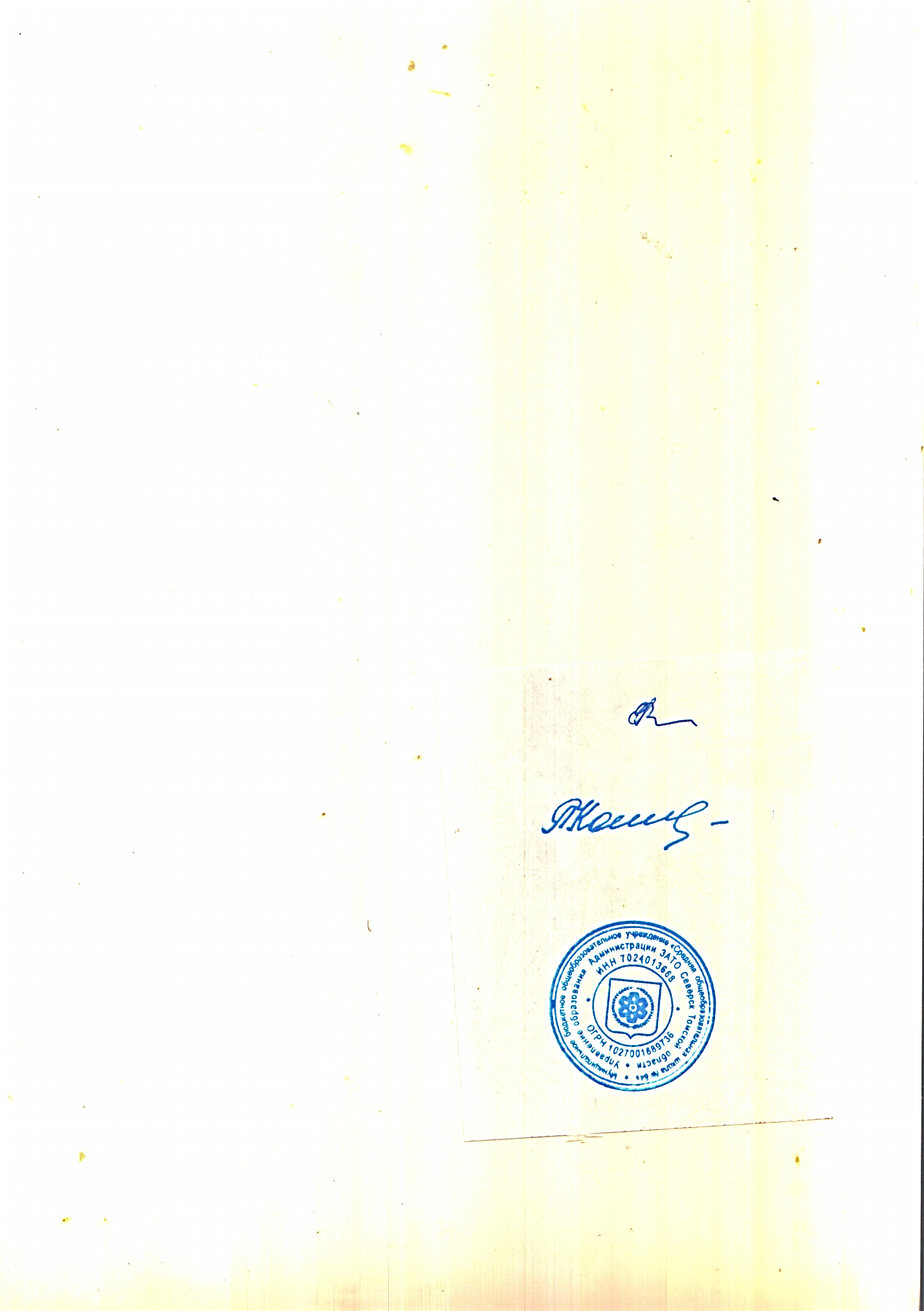 Педсоветом 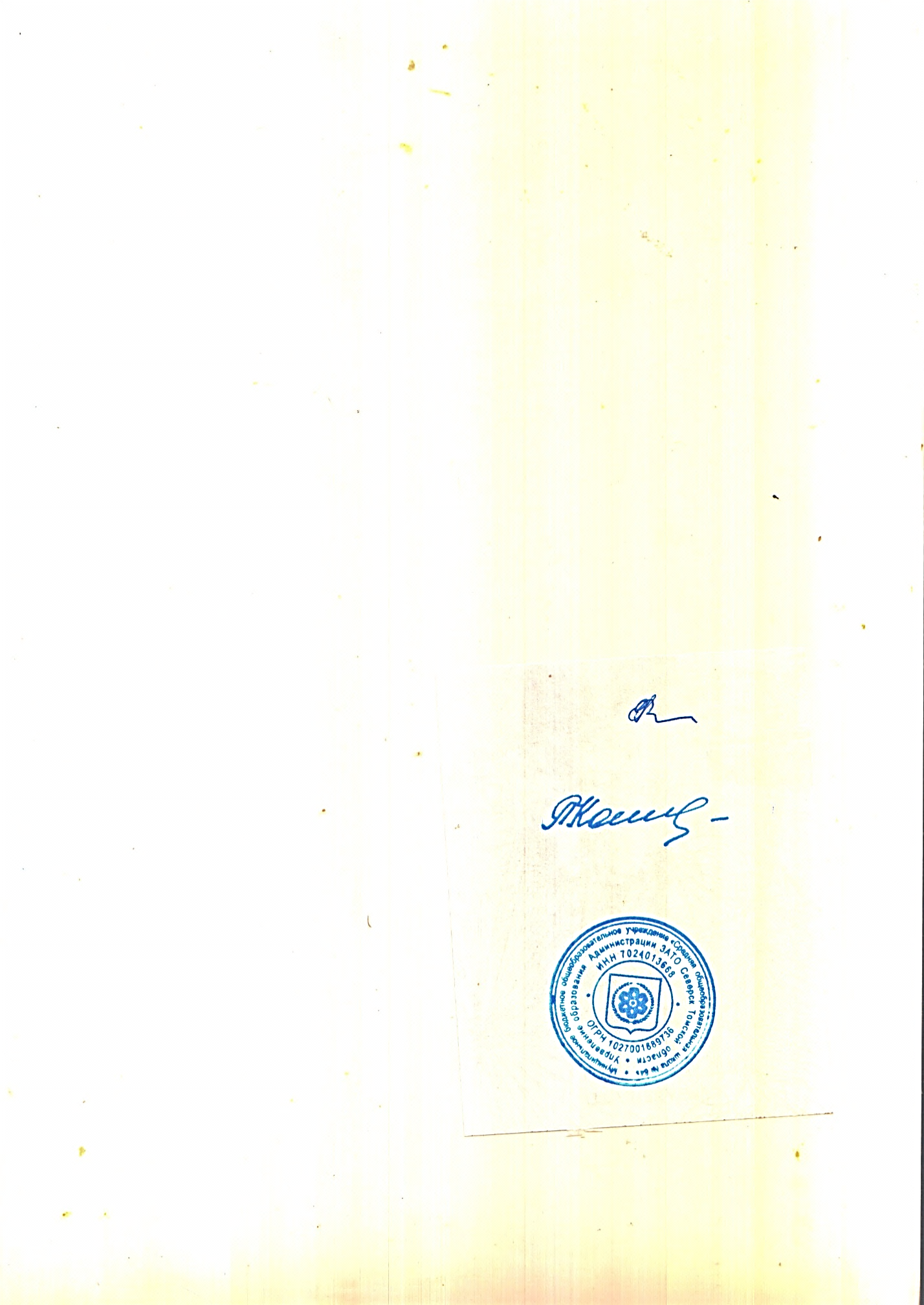 Директор____(Е.В. Леонова )_____________(Л.Н.Коппалова)Протокол №Протоколом №1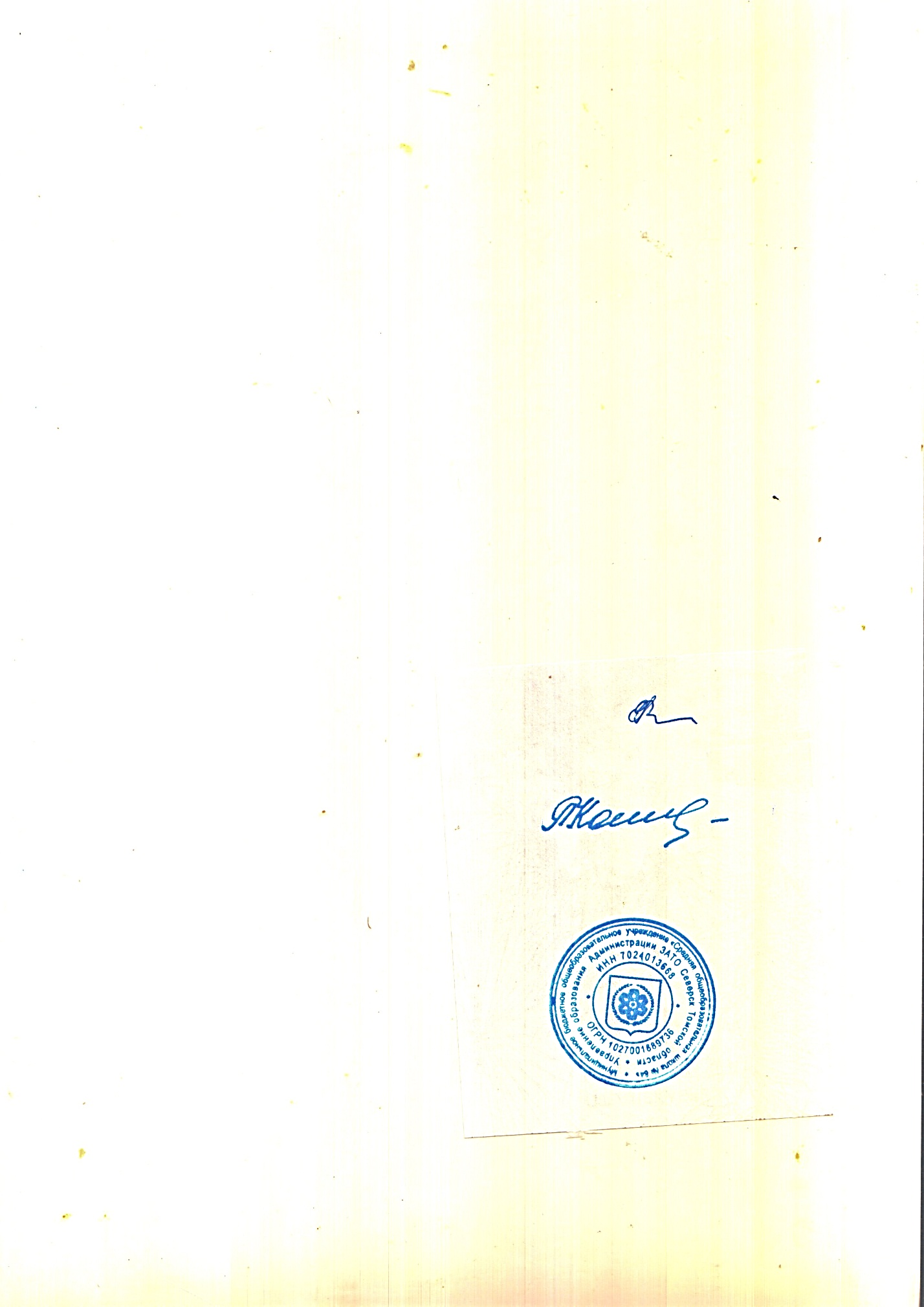 Приказ №54от "30" 08 2022 г.от "30" 08 2022 г.от "30" 08 2022 г. №п\пТемаКол-вочасовЦиклВоспитание качеств1.Здравствуй, школа!1Я и школаОтветственности, самостоятельности2.Вот и стали мы учениками…1Я и школаБережного отношения к школьным принадлежностям.3.Учимся работать в команде.1Я и окружающиеЧувства коллективизма.4.О хорошем и плохом.1Я и окружающиеУмения находить выход из неприятных ситуаций.5.Клуб «Выручайка»1Я и окружающиеДоброты, стремления приходить на помощь.6.О дружбе.1Я и окружающиеЖелания быть другом.7.В царстве Мойдодыра.1Я и окружающиеПотребности в соблюдении гигиенических правил8.«Здравствуй!»1Я и окружающиеУмения слышать и понимать окружающих9.Венок Осени.1Я и природаУмение видеть красоту природы, восхищаться ею10.Профессий много есть на свете.1Я и окружающиеУважения к людям, своим трудом приносящим пользу обществу11.В мире любимых сказок.1Я и книгаСтремление к чтению художественной литературы, доброты и отзывчивости12.Учимся приходить на помощь..1Я и окружающиеСтремление приходить на помощь, быть чутким и отзывчивым13.О рабочих руках и трудолюбии.1Я и окружающиеЖелания быть созидателем14.Зайкина избушка.1Я и окружающиеСправедливости, доброты, отзывчивости15.Учимся вежливости.1Я и окружающиеСтремления быть вежливым и добрым16.Новогодняя сказка.1Я и окружающиеБережного отношения к природе, чувства доброты и сострадания.17.Познакомьтесь: это Я!1Я и окружающиеСтремления к изучению себя как личности18.Снегурочка.1Я и книгаСтремление к чтению художественной литературы.19.Сказка о солнечном зайчике1Я и окружающиеДоброты, отзывчивости20.Учимся быть добрыми.1Я и окружающиеБережного отношения к вещам21.ПО страницам русской народной сказки «лиса и Волк».1Я и книгаСтремление к чтению художественной литературы.22.Когда люди радуются.1Я и окружающиеСтремления быть полезным окружающим23.Я расту!1Я и окружающиеУмения отличать хорошие поступки от неблаговидных24.Поезд везёт подарки мамам.1Я и семьяЛюбви и уважения к маме25.Сказка о весёлой пчёлке.1Я и окружающиеДоброжелательности, заботливости, желания помочь26.Клуб любителей природы.1Я и природаБережного отношения к природе.27.Как у зайчонка зуб болел.1Я и окружающиеСострадания.28.Приглашаем гостей.1Я и окружающиеДоброжелательности.29.В городе Лекарственных растений.1Я и природаБережного отношения к природе.30.Экскурсия по городу Лекарственных растений продолжается.1Я и природаБережного отношения к природе.31.На пороге лета.1Я и здоровьеСтремления к здоровому образу жизни32.О рыбалке.1Я и здоровьеСтремления к здоровому образу жизни33.К. И. Чуковский и его произведения.1Я и книгаСтремление к чтению художественной литературы.ИТОГО33 №п\пТемаКол-вочасовЦиклВоспитание качеств1.О культуре поведения в школе1Я и школаКультуры общения2.Под крышей дома моего1Я и семьяЛюбви к родственникам, чувства благодарности к старшим членам семьи3.Времена года1Я и природаУмение видеть красоту природы, восхищаться ею4.Отправляемся в путешествие1Я и природаБережного отношения к природе5.Узнай меня!1Я и книгаСтремление к чтению художественной литературы.6.Не надо больше ссорится1Я и окружающиеТолерантности, доброжелательного отношения к окружающим7.Учимся дружить1Я и окружающиеУмения находить способы примирения; толерантности, дружелюбия8.Белый пёс в сиреневый цветочек1Я и животныеДоброты, отзывчивости, любви к животным, опрятности9.Учимся обсуждать проблему1Я и окружающиеДоброты, справедливости, желания приходить на помощь10.Во садк ли в огороде1Я и природаБережного отношения к земле11.Слушаем сказку1Я и окружающиеСтремления быть нужным, полезным окружающим12.Поговорим о собаках1Я и животныеДоброжелательного отношения к животным13.Тише, пожалуйста!..1Я и здоровьеТолерантности14.Занимательный журнал «Имена»1Я и окружающиеУважительного отношения к имени15.Колечко красоты1Я и окружающиеСтремление к внутреннему самосовершенствованию16.Девочка и разбойники1Я и книгаСтремление к чтению художественной литературы, искать выход из любой жизненной ситуации17.Экскурсия в медицинский кабинет1Я и здоровьеУважения к труду медицинского работника18.Зима в лесу1Я и природаУмения замечать красоту природы19.По страницам русской народной сказки «Царевна – лягушка»1Я и книгаСтремление к чтению художественной литературы.20.Для чего нам нужны глазки1Я и здоровьеСтремления к соблюдению гигиены глаз21.И снова сказка1Я и книгаСтремление к чтению художественной литературы.22.Давайте, друзья, поговорим о маме1Я и семьяЧувства любви и уважения к маме23.Лепим снеговика1Я и природаНаблюдательности, интереса к изучению природы24.Цветик - семицветик1Я и окружающиеДоброты, отзывчивости25.Волшебники и волшебные предметы1Я и книгаСтремление к чтению художественной литературы.26.Животные с книжных страниц1Я и книгаСтремление к чтению художественной литературы.27.Спешим на помощь к бабке Ёжке1Я и окружающиеДоброты, отзывчивости28.День космонавтики1Я и окружающиеГордости за наших соотечественников – первых космонавтов29.Тропинка1Я и природаБережного отношения к природе30.Ох уж этот вечер!..1Я и окружающиеДоброты, отзывчивости, сочувствия31.Сказочные фанты1Я и книгаСтремление к чтению художественной литературы.32.И снова сказочные фанты1Я и книгаСтремление к чтению художественной литературы.33.Школа насекомых1Я и природаЧувства благодарности к полезным насекомым за их труд34.Кем быть?1Я и окружающиеУважение к трудуИТОГО34№п\пТемаК-воЧас.ЦиклВоспитание качеств1.Путешествие в сказку1Я и книгаСтремление к чтению художественной литературы2.И снова об осени…1Я и природаУмения восхищаться красотой природы3.О себе, о дружбе, о друзьях…1Я и окружающиеумения понимать особенности переживаний другого4.О добре и зле1Я и окружающиеСтремления к самосовершенствованию5.Посылка от сказочных героев1Я и книгаЛюбви к чтению художественной литературы6.Письмо дедушки Морфея1Я и здоровьеСтремления к здоровому образу жизни7.Эдуард Успенский1Я и книгаСтремление к чтению художественной литературы8.Выглянуло солнышко…1Я и природаТолерантного отношения к осенним невзгодам9.О кошках и собаках1Я и животныеДоброго отношения и чувства ответственности за домашнего питомца10.«У камина»1Я и окружающиеУмения обсуждать проблему; доброжелательности, честности, толерантности, понимания, отзывчивости11.Клуб «Выручайка»1Я и окружающиеИнтереса к чтению художественной литературы; стремления приходить на помощь нуждающимся12.Слушаем сказку1Я и книгаСтремление к чтению художественной литературы13.О животном не очень приятном1Я и животныеТерпимого отношения к лягушкам и жабам14.В гости к друзьям из Простоквашино1Я и книгаСтремление к чтению художественной литературы15.Что за праздник без цветов…1Я и природаУмения видеть красоту цветов и восхищаться ею16.В мире профессий1Я и окружающиеУважения к труду17.Наши страхи1Я и здоровьеУмения находить выход из критической ситуации; чувства ответственности за свои поступки18.Что такое зима?1Я и окружающиеУмения принимать чужую точку зрения на проблему и высказывать свою19.Знаменитые малыши. Незнайка.1Я и книгаСтремление к чтению художественной литературы20.Экзотические животные1Я и животныеДоброжелательного отношения к представителям фауны21.Зимушка-зима1Я и природаЧувства любования красотой русской природы22.Зимние забавы1Я и здоровьеСтремления к здоровому жизни23.Да здравствуют книги!1Я и книгаУмения выражать благодарность книгам и людям, создавшим их24.Роза для мамы1Я и семьяУважения к матери, чувства доброты, любви, заботы и благодарности25.Принцессы Шарля Перро1Я и окружающиеЛучших женских качеств26.Клуб «Белая ворона»1Я и книгаЛюбви к чтении. художественной литературы27.И снова клуб «Белая ворона»1Я и книгаЛюбви к чтении. художественной литературы28.Бабочек весёлый хоровод1Я и природаБережного отношения к окружающей среде29.Театр кошек Юрия Куклачёва1Я и животныеЛюбви к домашним животным30.Учимся работать в микрогруппе1Я и окружающиеДоброжелательности, сплочённости, толерантности31.Фея Фантаста1Я и книгаСтремление к чтению художественной литературы32.Хлеб – наше богатство1Я и окружающиеБережного отношения к хлебу, уважения к людям, выращивающим хлеб33.Берегите время!1Я и окружающиеБережного отношения ко времени34.Цветочная карусель1Я и природаЛюбви к природеИТОГО34№п\пТемаК-воЧас.ЦиклВоспитание качеств1.С днем знаний!1Я и школаЛюбовь и уважение к школе2.Осенняя сказка1Я и природаУмение восхищаться красотой природы3.Семейный калейдоскоп.1Я и семьяРазвитие этических чувств: стыда, вины, совести, как регуляторов морального поведения; доброе отношение к семье4.И это тоже я!1Я и окружающиеПонимание чувств других людей5.О профессиях и трудолюбии.1Я и окружающиеУважение к людям различных профессий6.В который раз о дружбе.1Я и окружающиеЗнание основных моральных норм и ориентация на их выполнение7.В который раз о дружбе1Я и окружающиеРазвитие этических чувств как регуляторов морального поведения8.Мы – за здоровый образ жизни.1Я и здоровьеСтремление к здоровому образу жизни.9.Как выбирать друзей.1Я и окружающиеРазвитие этических чувств: стыда, вины, совести как регуляторов морального поведения10.О режиме дня.1Я и здоровьеОриентация в нравственном содержании и смысле как собственных поступков, так и поступков окружающих людей11.Экологическая карусель.1Я и природаБережное отношения к природе12.Накануне новогодних праздников.1Я и окружающиеРазвитие внимания, мышления, воображения, уважение к русским традициям13.Берегите книгу.1Я и книгаРазвитие внимания, мышление, память, бережное отношение к книге.14.О рыцарстве.1Я и окружающиеРазвитие доброжелательного отношения к девочкам.15.День рождения старой ели.1Я и окружающиеРазвитие чувства доброты, отзывчивости16.Будь здоров!1Я и здоровьеРазвитие бережного отношения к своему здоровью17.Люди! Берегите природу!1Я и природаОриентация в нравственном содержании и смысле как собственных поступков, так и поступков окружающих людей18.О совести.1Я и окружающиеУмение выходить из неприятных ситуаций с достоинством, желание исправлять допущенные ошибки в отношениях с окружающими19.Учимся быть щедрыми.1Я и окружающиеРазвитие внимания, мышления, ориентации в пространстве, доброты, щедрости20.Путешествие капельки.1Я и природаБережное отношение к воде21.Настроение.1Я и окружающиеОриентация в нравственном содержании и смысле как собственных поступков, так и поступков окружающих людей22.На экономической волне.1Я и окружающиеРазвитие внимания, смысловой памяти, бережливости23.Секреты здоровья.1Я и здоровьеРазвитие стремления к здоровому образу жизни, внимания, мышления, воображения.24.Кошки.1Я и животныеЧувство ответственности за прирученное живое существо25.Приглашение к разговору.1Я и окружающиеРазвитие чувства доброты, отзывчивости, стремления быть настоящим и прилежным учеником26.Полюбуйся, весна наступает.1Я и природаРазвитие умения видеть прекрасное в природе, любоваться весенними картинами.27.Наши бабушки.1Я и семьяРазвитие чувства благодарности и уважения к бабушкам.28.Игры в самих себя.1Я и окружающиеЗнание основных моральных норм и ориентация на их выполнение, воспитание чувства уважения к самому себе.29.Сказки Г.-Х. Андерсена1Я и книгиРазвитие этических чувств как регуляторов морального поведения30.Учимся шутить.1Я и окружающиеРазвитие чувства такта по отношению к окружающим, внимания, воображения31.Живи, не требуя награды.1Я и окружающиеРазвитие чувства сострадания и милосердия32.Покуда сердца стучатся.1Я и окружающиеРазвитие чувства гордости за великую Победу и благодарности ветеранами33.О Робинзоне Крузо.1Я и книгиРазвитие настойчивости в достижении цели, способности сохранять мужество, стойкость в сложных жизненных ситуациях.34.О вреде курения.1Я и здоровьеСтремление к здоровому образу жизни.35-36КВН «Что такое хорошо, а что такое плохо…»2Я и окружающиеУмения работать в микрогруппе; чувство коллективизмаИТОГО34+2